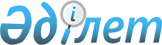 Шектеу іс-шараларын тоқтату және Павлодар ауданы Григорьевка ауылдық округі әкімінің 2021 жылғы 8 шілде "Павлодар ауданы Григорьевка ауылдық округінің аумағында шектеу іс-шараларын белгілеу туралы" № 1-03-4 шешімінің күші жойылды деп тану туралыПавлодар облысы Павлодар ауданы Григорьевка ауылдық округі әкімінің 2021 жылғы 26 қазандағы № 1-03-5 шешімі
      Қазақстан Республикасының "Қазақстан Республикасындағы жергілікті мемлекеттік басқару және өзін-өзі басқару туралы" Заңының 35-бабы 2-тармағына, Қазақстан Республикасының "Ветеринария туралы" Заңының 10-1-бабы  8) тармақшасына, Қазақстан Республикасының "Құқықтық актілер туралы" Заңының 46-бабы 2-тармағының  4) тармақшасына сәйкес, Павлодар ауданының бас мемлекеттік ветеринариялық-санитариялық инспекторының 2021 жылғы 30 қыркүйек № 2-36/317 ұсынысы негізінде, Григорьевка ауылдық округінің әкімі ШЕШТІ:
      1. Павлодар ауданы Григорьевка ауылдық округінің аумағында орналасқан "Эльдар" қарапайым серіктестік түрінде жүргізілетін фермерлік шаруашылығы, жер учаскесінің кадастірлық номірі: 14-211-053-005, ірі қара малдың бруцеллез ауруын жою бойынша кешенді ветеринариялық-санитарлық іс-шаралардың жүргізілуіне байланысты, белгіленген шектеу іс-шаралары тоқтатылсын.
      2. Павлодар ауданы Григорьевка ауылдық округі әкімінің 2021 жылғы 8 шілдедегі №1-03-4 "Павлодар ауданы Григорьевка ауылдық округінің аумағында шектеу іс-шараларын белгілеу туралы шешімінің  күші жойылды деп танылсын. (Нормативтік құқықтық кесімдерді мемлекеттік тіркеудің тізілімінде № 23442 болып тіркелді).
      3. Осы шешімнің орындалуын бақылауды өзіме қалдырамын.
      4. Осы шешім алғашқы ресми жарияланған күнінен бастап қолданысқа енгізіледі.
					© 2012. Қазақстан Республикасы Әділет министрлігінің «Қазақстан Республикасының Заңнама және құқықтық ақпарат институты» ШЖҚ РМК
				
      Ауылдық окугінің әкімі 

В. Бруцкий
